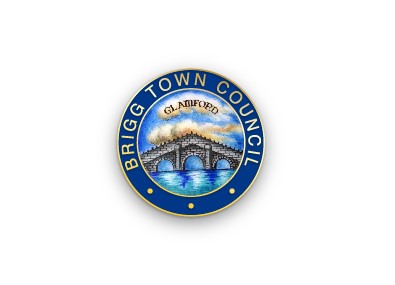 Please return the form to The Clerk, Brigg Town Council, S04 The Angel, Market Place, Brigg DN20 8LDenquiries@briggmarkettown.co.uk Please ensure you submit the following documents with your applicationName Contact addressContact email addressContact telephone numberProvide details of why you are applying for a Brigg Town Council grant.Total Costs.Include breakdown of cost.How much are you contributing?Details of any other funding streams applied for.What contribution would you like from Brigg Town Council?Explain how you will acknowledge/advertise  Brigg Town Council if you are successful with your grant applicationDocuments requiredPlease tick to confirm Receipts, proforma invoice or evidence of costs of projectIf successful I will acknowledge Brigg Town Council in all promotional material, social media and will attend photocall/presentation as required.SignatureDate